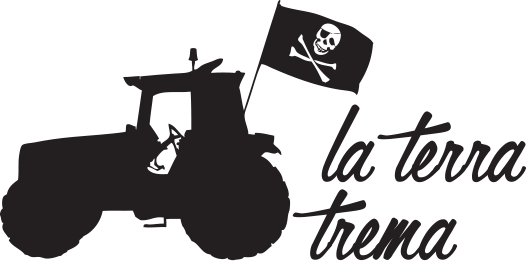 autocertificazione e prezzo sorgentel’olioIL PRODUTTORENome identificativo dell’aziendaComune (Provincia)IL PRODUTTORENome produttore/azienda: (Nome Produttore)Ragione sociale: 
Indirizzo (Via, CAP, Località e Comune, Provincia): 
Telefono: 
Fax: 
E-mail: 
Sito internet: Proprietario: 
Possibilità di visitare l'azienda (si o no; se sì indicare in quali giorni): 
Eventuali strutture ricettive (tipologia e n° posti): 
Eventuali servizi in azienda (agriturismo, b&b, ristorazione…): 
Eventuali prodotti acquistabili in azienda: 
Descrizione del nucleo famigliare e loro coinvolgimento nelle attività agricole (descrizione sintetica):Estensione terreni (ha): 
Superficie coltivata a oliveto (ettari): 
Altre colture (quali): 
Tipo di conduzione (proprietà/affitto/altro): 
Tipo di coltivazione (convenzionale, integrato, biologico, biodinamico, con o senza certificazione, altre particolarità): 
Eventuali società di certificazione: 
Eventuale laboratorio di analisi utilizzato: Consulenti: 
Lavoratori fissi (indicare il numero): 
Lavoratori stagionali (indicare il numero): 
Tipologia di contratto di lavoro utilizzata per i lavoratori fissi: 
Tipologia di contratto di lavoro utilizzata per i lavoratori stagionali: 
Ricorso a lavoro interinale (si o no, frequenza): Numero totale di litri d’olio prodotti all’anno (mediamente): 
Vendita diretta di olio (specificare se in azienda, mercati, fiere, e la percentuale): 
Canali distributivi (specificare quali agenti/distributori, aree di interesse, e la percentuale): 
Vendita nella media e/o grande distribuzione (specificare la percentuale e in quali catene, per esempio Coop, Eataly, ecc.): 
Totale vendite ultimo anno (solo olio, fatturato e vendita diretta): Una breve storia dell’azienda: 
Cenni storici e geografici sul territorio (informazioni sintetiche): 
Condizioni ambientali del posto e dell’area di produzione (eventuali rischi ambientali): 
I miei principi e idealità di produttore: 
La mia opinione sull'utilizzo di OGM: 
L’OLIONome e/o Denominazione dell’olio:Campagna olivicola (anno): L’olivicolturaVarietà: 
Comune/i di produzione: Superficie uliveto: 
N° piante di olivo: 
Età degli olivi: 
Sesto d’impianto e cultivar: 
Esposizione – altitudine: Quantità di olive prodotte nell’ultima campagna olivicola: 
Trattamenti eseguiti nell’ultima campagna olivicola (principio attivo e n° trattamenti): 
Concimazioni eseguite nell’ultima campagna olivicola (principio attivo e n° concimazioni): 
Lavorazioni eseguite nell’ultima campagna olivicola (decespugliatura, taglio dei polloni etc): 
Mesi della raccolta delle olive dell’ultima campagna olivicola (da/a): 
Metodo di raccolta: La frangituraNome e sede del frantoio utilizzato nell’ultima campagna olivicola: 
Distanza tra luogo di raccolta e il frantoio (distanza media): 
Tempi di consegna delle olive raccolte (giornaliero, altro): 
Modalità di stoccaggio delle olive (cassoni, piazzale coperto, area manovra dei mezzi): 
Modalità di estrazione/frangitura: Tempi medi di trasformazione (da consegna olive a frangitura): 
Modalità di stoccaggio dell’olio extravergine molito: 
Quantità di olio extravergine di oliva prodotto nell’ultima campagna olivicola: 
Luogo, modalità di stoccaggio dell’olio extravergine (silos, cisterne, interni, esterni, altro): Luogo e modalità di confezionamento: 
Tipo di confezione utilizzate (da 1/3/5 litri, lattine, vetro, altro): Caratteristiche chimiche (acidità, perossidi, polifenoli): Descrizione organolettica e liberaIl mio olio è (dolce, piccante, fruttato, ecc.): PREZZO SORGENTE Prezzo sorgente al litro: 
Prezzo medio confezione (imballo+etichetta): 
Prezzo totale (riferito alle confezioni, specificare le dimensioni): 
Costi di spedizione (da aggiungere al prezzo totale): Eventuali altre considerazioni: 